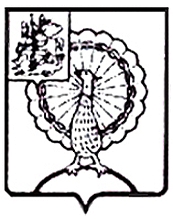 Совет депутатов городского округа СерпуховМосковской областиРЕШЕНИЕВ соответствии со ст. 14 Жилищного кодекса Российской Федерации, Федеральным законом от 06.10.2003 № 131-ФЗ «Об общих принципах организации местного самоуправления в Российской Федерации»,  приказом Министерстварегиональногоразвития Российской Федерации от  25.02.2005 № 17«Об утверждении Методических рекомендаций для органов государственной власти субъектов Российской Федерации и органов местного самоуправления по установлению порядка признания граждан малоимущими в целях постановки на учет и предоставлениямалоимущим гражданам, признанным нуждающимися в жилых помещениях, жилых помещений муниципального жилищного фонда по договорам социального найма», Законом Московской области от 22.12.2017 № 231/2017-ОЗ «О порядке определения размера дохода, приходящегося на каждого члена семьи, и стоимости имущества, находящегося в собственности членов семьи и подлежащего налогообложению, в целях признания граждан малоимущими и предоставления им по договорам социального найма жилых помещений муниципального жилищногофонда», постановлениями Правительства Московской области от 27.03.2018 № 196/12 «Об утверждении перечня видов доходов, учитываемых при расчете размера дохода гражданина и среднедушевого дохода семьи в целях признания граждан малоимущими для постановки на учет граждан в качестве нуждающихся в жилых помещениях, предоставляемых по договорам социального найма, и перечня видов имущества, учитываемого в целях признания граждан малоимущими для постановки на учет гражданв качестве нуждающихся в жилых помещениях,предоставляемых по договорам социального найма»,от 21.12.2007 № 997/42 «Об установлении расчетного периода накопления в целях признания граждан, проживающих в Московской области, малоимущими и предоставления им по договорам социального найма жилых помещений муниципального жилищного фонда», распоряжением Комитета по ценам и тарифам Московской области от 27.09.2018 № 220-Р «Об установлении предельной стоимости 1 квадратного метра общей площади жилья в Московской области наIV квартал 2018 года», решением Совета депутатов города Серпухова Московской области от 14.10.2015 № 9/2 «Об утверждении нормы предоставления общей площади жилого помещения по договору социального найма и учетной нормы общей площади жилого помещения для принятия граждан на учет в качестве нуждающихся в жилых помещениях», на основании Устава муниципального образования «Городской округ Серпухов Московской области», Совет депутатов городского округа Серпухов Московской областир е ш и л:1. Утвердить на 2019 год величину порогового значения доходов и стоимости имущества в целях признания граждан малоимущими и предоставления им по договорам социального найма жилых помещений муниципального жилищного фонда в городском округе Серпухов Московской области в размере 4121,88 рублей (четыре тысячи сто двадцать один рубль 88 копеек).2. Настоящее решение вступает в силу с момента официального опубликования (обнародования) и распространяется на правоотношения возникшие  с  01.01.2019 года.3. Направить настоящее решение Главе городского округа Серпухов Д.В. Жарикову для подписания и официального опубликования (обнародования).4. Контроль за выполнением данного решения возложить на постоянную депутатскую комиссию по социальным вопросам (Жарова И.Э.).Председатель Совета депутатов                    М.А. ШульгаГлава городского округа                                               		        Д.В. ЖариковПодписано Главой городского округа 13.12.2018№  354/44  от 12.12.2018Об утверждении на 2019 год величины порогового значения доходов и стоимости имущества в целях признания граждан малоимущими и предоставления им по договорам социальногонайма жилых помещений муниципального жилищного фонда в городском округе Серпухов Московской области